Complete the following analysis of Anton Webern’s song “Wie bin ich froh!” from Three Songs on Poems by Hildegard Jone, Op. 25. Refer to the score at the end of this handout to answer the questions below. Note that the song begins with an incomplete measure, which we will number “measure 0”. You may wish to use different colored pencils or pens to complete the various on-score markings requested.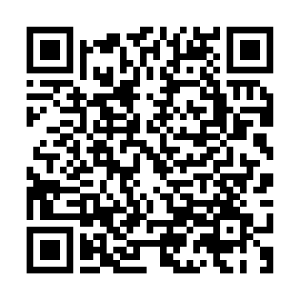 To begin, listen to the song several times, and sing through it yourself at least once. What is your general impression of the song’s musical content overall? The vocal part? The piano part? What mood does it convey? Does the music seem predictable? Random? Lyrical? Disjointed? Can you sing back any of the melody from memory? Answer in three to five complete sentences.________________________________________________________________________________________________________________________________________________________________________________________________________________________________________________________________________________________________________________________________________________________________________________________________________________________________________________________________________________________________________________________________________________________________________________________________________________________________________________The three primary rhythmic motives that occur the most times in the piano part are 1) a sixteenth-note triplet, 2) an eighth-note pair, and 3) a tenuto quarter note. Circle every instance of each motive and label each with an X, Y, or Z, respectively. (Note that some quarter notes are part of an “eighth-note plus quarter-note” triplet. Count this as a separate rhythmic motive from the standard quarter note alone.)How many times does each primary motive occur in the piano part in this song?Motive X: __________ timesMotive Y: __________ timesMotive Z: __________ timesCounting only the excerpt spanning the beginning through measure 4, identify any notes in the piano part that are not part of one of the three primary rhythmic motives you identified above. Do so by enclosing each note in parentheses.Circle the first four notes in the vocal line, and label this motive as W. Identify any anywhere else in the vocal line that you can find Motive W – the same pitch classes in exactly the same order (though not necessarily in the same octaves)? Do so by circling every instance of Motive W and labeling each with a W.Circle the first three notes in the vocal line, and label this motive as A0 (“A zero”). Give the following for A0:Normal Order:	_______________________	(use square brackets and commas)Prime Form:	_______________________	(use round parentheses, no commas)Counting only the excerpt spanning the beginning through measure 5 beat 1, find all five instances in the vocal line of three consecutive pitches that have the same prime form as Motive A0 above. Do so by circling each occurrence and labeling them consecutively as A1, A2, etc. (Motives may span across a rest, and a single note may be counted in more than one motive.)For each subsequent A motive, give its normal order, indicate whether the motive is a simple transposition of the normal order in Motive A0 (Y/N), and indicate whether the motive is an inverted form of the original normal order in Motive A0 (Y/N).Motive		Normal Order			            Transposed? (Y/N)   Inverted? (Y/N)(square brackets & commas)A1:	____________________________	           ______		    ______A2:	____________________________	           ______		    ______A3:	____________________________	           ______		    ______A4:	____________________________	           ______		    ______A5:	____________________________	           ______		    ______Go back and listen to the song at least twice more, singing along at least once, as you keep in mind the observations you’ve made on this assignment. How do these points inform your listening experience and understanding of the piece? Which analytical observations can you now recognize aurally, if any? How have your answers to Question #1 changed, if at all? Answer in three to five complete sentences.____________________________________________________________________________________________________________________________________________________________________________________________________________________________________________________________________________________________________________________________________________________________________________________________________________________________________________________________________________________________________________________________________________________________________________________________________________________________________________________________________________________________________________________________________________________________________________________________________________Extra Credit: Return to the notes you found in Question #4. For each note you put in parentheses, indicate how it could be combined with two nearby notes in the vocal line to create the same prime form as Motive A0. Do so by circling all notes involved and labeling each motive as A*.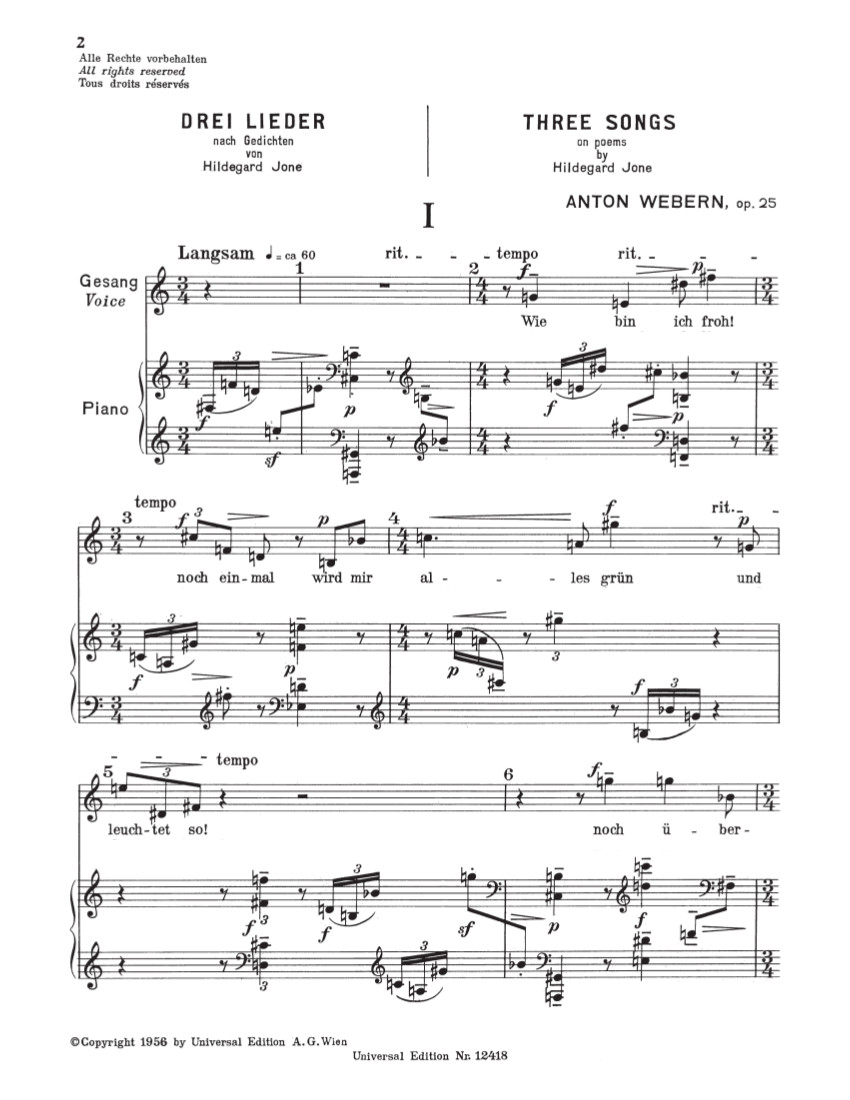 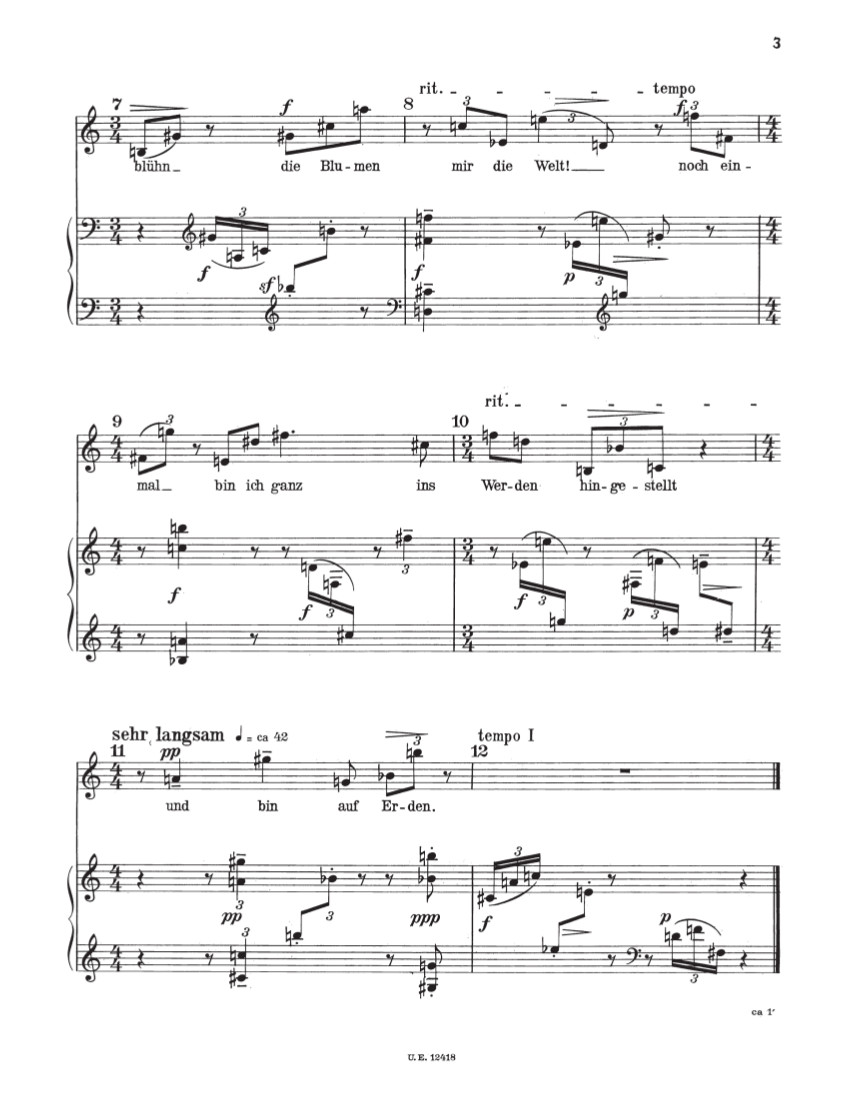 